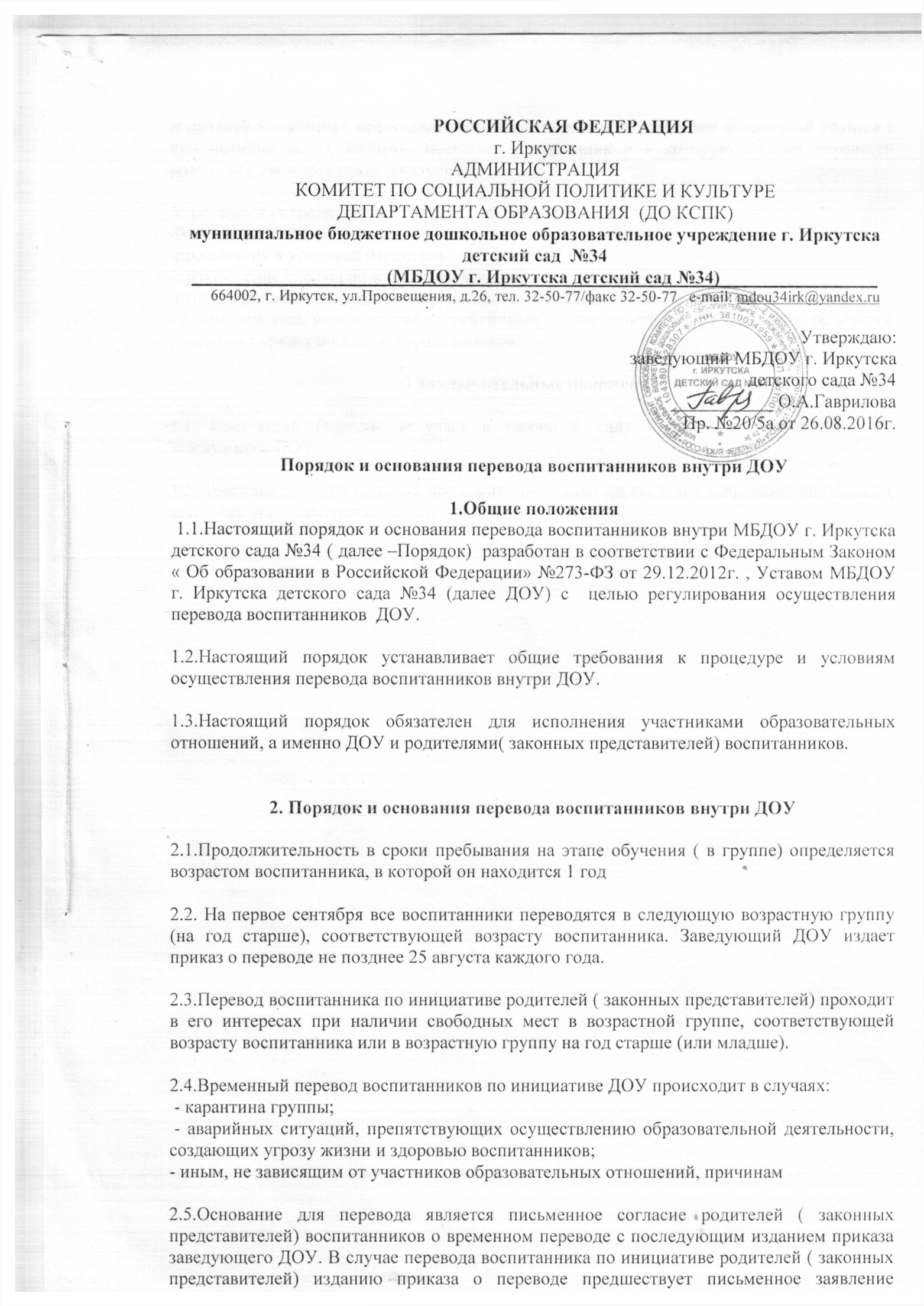 родителей ( законных представителей) воспитанников с указанием возрастной группы ( при наличии мест), которую посещает воспитанник и в которую желают перевести родители ( законные представители).За ребенком сохраняется место в ДОУ на период:-болезни ребенка,-пребывания в условиях карантина,-прохождение санитарно-курортное лечение.-отпуска родителей ( законных представителей) воспитанников,- в иных случаях, в соответствии с семейными обстоятельствами, по заявлению родителей ( законных представителей) воспитанников.3.Заключительные положения3.1. Настоящий Порядок вступает в законную силу с момента утверждения его заведующим ДОУ.3.2. Текст настоящего Порядка подлежит доведению до сведения заявлению родителей ( законных представителей) воспитанников.